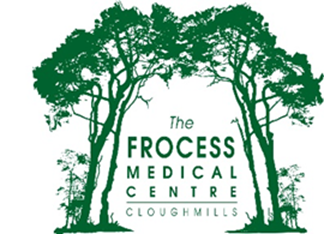 PATIENT INFORMATION LEAFLET
56 Main Street, Cloughmills, Co. Antrim,  BT44 9LFTELEPHONE – 028 2763 8383PRESCRIPTIONS – 028 2744 1941(between 08.30am – 16.30pm).Reception is open weekdays between 08.30 am to 17.30pm Monday to Friday with the exception of Wednesdays the surgery closes at 1pm.The Practice closes for lunch between 12.30pm-13.30pm.Visit our website:  frocessmedicalcentre.co.ukOUT OF HOURSIf you require a Doctor in an emergency after 6.00pm or at the weekend please contact:DALRIADA DOCTOR ON CALL028 256 63500ABOUT THE PRACTICEThe Frocess Medical Centre (formerly Cloughmills Medical Practice) first opened its doors to its patients on the 31st March 2004.  The practice is located in the heart of Cloughmills village within a newly built complex with a number of other health services on site including a pharmacy, optician and podiatrist.The aim of this practice is to provide the highest standard of care for our patients in a caring, professional and friendly environment.HOW TO REGISTER AS A PATIENTThe practice welcomes new patient from within its catchment area ( 8 miles).   To join the practice, all that is required is the completion of a registration form – you do not need to inform your current GP that you are leaving – your notes will be automatically transferred straight to our practice. Patients are no longer registered with a particular GP but with the practice.APPOINTMENTSFor all appointments and enquiries please phone 02827638383 between the hours of 08.30-5.30pmFace to face appointments with a GP are after telephone triage only.*Please note: Our receptionists will treat any personal information with complete confidentiality, in the same way as a GP.Telephone consultations with a GP are released on a daily basis. If you think you need to speak to or see a GP you should phone to request a telephone consultation before 09.30amIf you cannot attend you appointment with a health professional, please cancel as soon as possible so that another patient may be offered your appointment.  Please make a separate appointment for each person. When you receive a GP telephone consultation, you should ensure that you remain available to take a call that day. If your problem requires a face to face assessment, the GP will arrange this for the same day or another day if appropriate.NURSE APPOINTMENTSWe have a Practice Nurse a Treatment Room Nurse and a Health Care Assistant who are available every day.HOME VISITSHome visits should only be requested for those who are unable to come to the Surgery because of serious illness and infirmity.  They ideally should be requested as early in the day if at all possible. Whenever possible we do prefer to see you at the surgery where medical equipment is available.PRESCRIPTIONS If you are on repeat medication please use the below methods:Over the phone on 028 274 41941 from 8.30am to 4.30pmOnline – Patient Services Filling our repeat medication form and dropping it into our repeat script box in reception foyer. Please Note:  Repeat prescriptions take 48 hours to process and will be ready at your nominated pharmacy. Please have the name and the dosage of medication that you need available to inform the practiceIf you run out before 48 hours please mention to the receptionist. RESULTSPlease telephone 028 276 38383 between the hours of 2pm – 4pm for the results of tests/investigations you have had carried out.  Please allow 2 working days for the result of a blood test. PATIENT CONFIDENTIALITYWe keep medical records on both computer and paper charts.  All information is strictly confidential and is used mainly for patients’ medical care and also statistical and audit purposes.  In these instances all data is anonymised.SERVICES AVAILABLEIn addition to the medical treatment provided for chronic and acute medical conditions this practice also provides the following services:Childhood ImmunisationsInfluenza VaccinationsMinor SurgeryCervical ScreeningMaternity ServicesSmoking Cessation ServicesWell Person ChecksOver 75 checksChronic Disease Management ClinicsPrivate Medicals including HGV, Taxi Medicals.Family PlanningGPES Gynae Service.Mental Health PractitionerIn-House PharmacistABUSIVE/VIOLENT BEHAVIOURThis practice values its staff and will not tolerate verbal abuse/violent behaviour directed towards any member of staff.  Any such conduct may result in that person being asked to register with another practice.SUGGESTIONS OR COMPLAINTSThis practice endeavours to provide a high standard of care.  If there is any aspect of the service you are unhappy with please do not hesitate to contact the Practice Manager either in person or in writing. A leaflet detailing our complaints procedure is displayed in the patient waiting area.Practice StaffPractice Managers:Helen Baird & Melanie WalkerPractice Nurse:Karen ShielsHealth Care Assistants:Samantha McCookeTreatment Room Nurse:Adele HeronReceptionists:Margo ChristieLouise KennedyBrenda McQuillanSamantha StewartHealth VisitorJanice ClementsMental Health PractitionerLinda HamillIn House PharmacistEmma ArchibaldDisabled AccessAutomatic Front Door Access suitable for wheelchairs.  Disabled toilets in the waiting area. Lift. The surgery operates a no smoking policy in the building and grounds.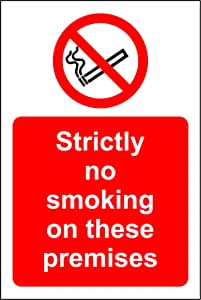 